اللجنة المعنية بمعايير الويبوالدورة الرابعةجنيف، من 12 إلى 16 مايو 2014النظر في برنامج عمل اللجنة المعنية بمعايير الويبو وقائمة مهامها وثيقة من إعداد الأمانةأعدت الأمانة قائمة جديدة معدلة بالمهام لتنظر فيها اللجنة المعنية بمعايير الويبو (اللجنة) وذلك سعيا إلى تحديث برنامج عمل اللجنة على أساس ما توصلت إليه من اتفاقات في دورتها الثالثة المنعقدة في مايو 2013. وترد تلك القائمة في مرفق هذه الوثيقة. (انظر الوثيقتين CWS/3/12 و (CWS/3/14.ويتضمن المرفق المعلومات التالية حول كل مهمة على حدة: وصفها والمشرف عليها/المشرف على فرقة العمل والتدابير المقرر اتخاذها والملاحظات والاقتراحات لتنظر فيها اللجنة وتوافق عليها، حسب الحال.واغتنم المكتب الدولي فرصة إعادة تصميم موقع الويبو الإلكتروني فاستعرض صفحات الإنترنت المتعلقة بأنشطة فرق العمل واستحدث صفحة ويكي تتضمن معلومات مهمة للوصول إلى مناقشات فرق عمل اللجنة والمشاركة فيها. والصفحة متاحة على الرابط: https://www3.wipo.int/confluence/display/cwstf/CWS+Task+Forces. ولا تزال المعلومات الأساسية عن كل فرقة عمل إلى جانب اقتراحات بشأن مراجعة معايير لغة الترميز الموسعة (XML) على موقع الويبو الإلكتروني على الرابط: http://www.wipo.int/cws/en/taskforce/.ومن أجل حماية المعلومات الشخصية لأعضاء فرق العمل، حُولت قوائم العضوية في كل فرقة عمل إلى صفحات ويكي مقيّدة النفاذ.والجدير بالذكر أن المعلومات حول بعض المهام الواردة في المرفق قد تحتاج إلى مراجعة وتحديث للأخذ بالاتفاقات التي قد تتوصل إليها اللجنة في دورتها الرابعة.إن اللجنة المعنية بمعايير الويبو مدعوة إلى النظر في قائمة المهام الواردة في مرفق هذه الوثيقة والموافقة على صيغتها النهائية لإدراجها في برنامج عملها.[يلي ذلك المرفق]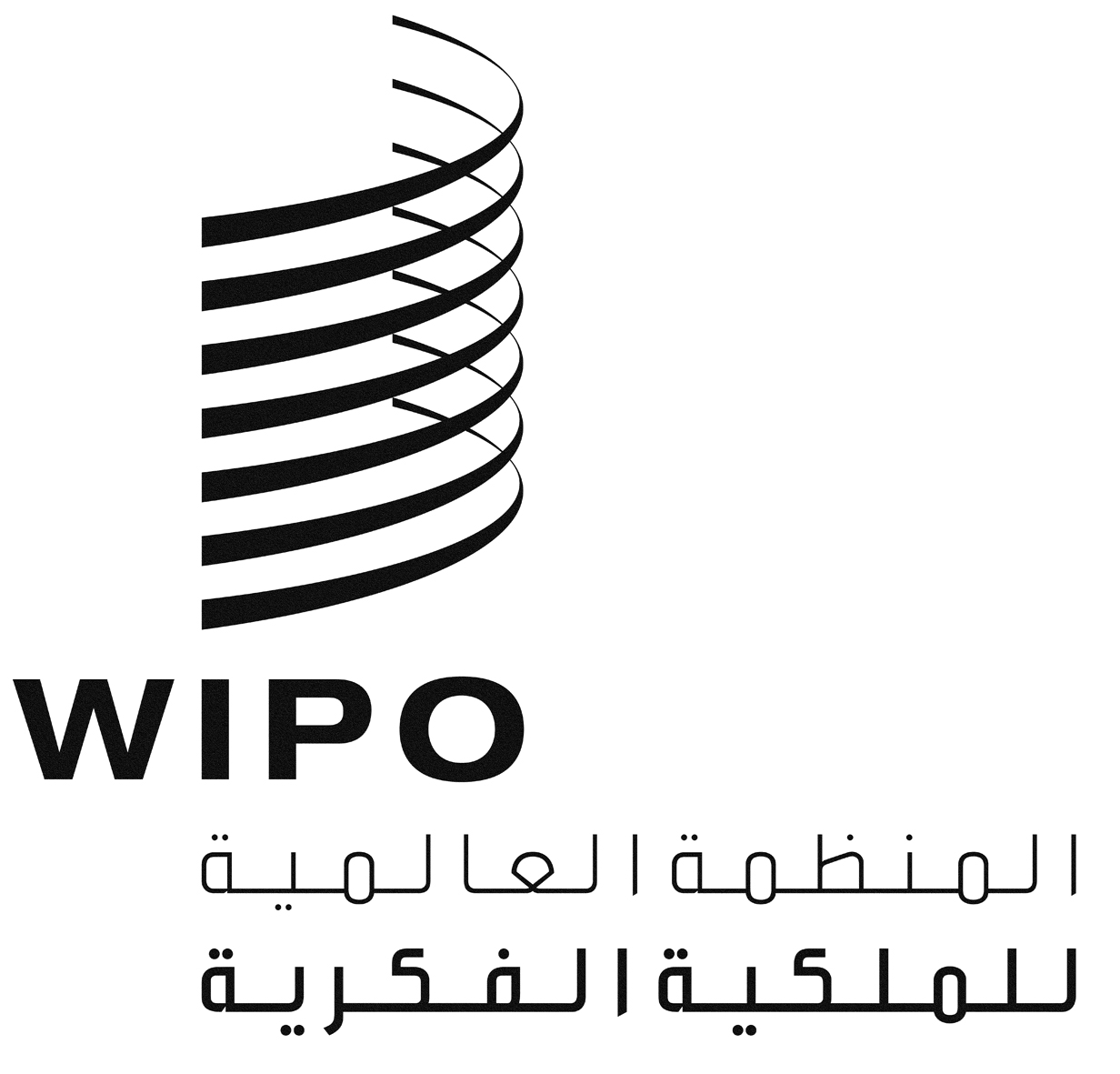 ACWS/4/14CWS/4/14CWS/4/14الأصل: بالإنكليزيةالأصل: بالإنكليزيةالأصل: بالإنكليزيةالتاريخ: 9 أبريل 2014التاريخ: 9 أبريل 2014التاريخ: 9 أبريل 2014